     Причины водных трагедий повторяются ! Причины водных трагедий повторяются из года в год: алкоголь, купание в непредусмотренных для этого местах, нарушение рыбаками элементарных норм безопасности, нахождение на водных объектах детей без присмотра взрослых. 
Сказываются и погодные условия.

Медленно идет подготовка мест массового отдыха, не проверено дно водоемов, много стекол и мусора на пляжах. 

На совещании было принято решение активизировать профилактическую работу, увеличить количество рейдов по местам отдыха у воды, также к проверкам будут привлечены представители муниципалитетов и полиции. 

В настоящий момент сотрудники ГИМС и полиции проводят совместные патрулирования вблизи мест отдыха .На совещании было принято решение активизировать профилактическую работу, увеличить количество рейдов по местам отдыха у воды, также к проверкам будут привлечены представители муниципалитетов и полиции. 

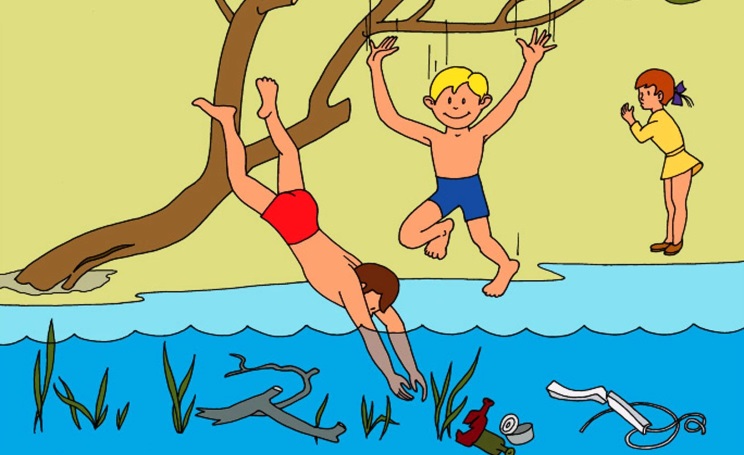 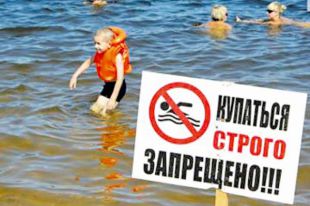 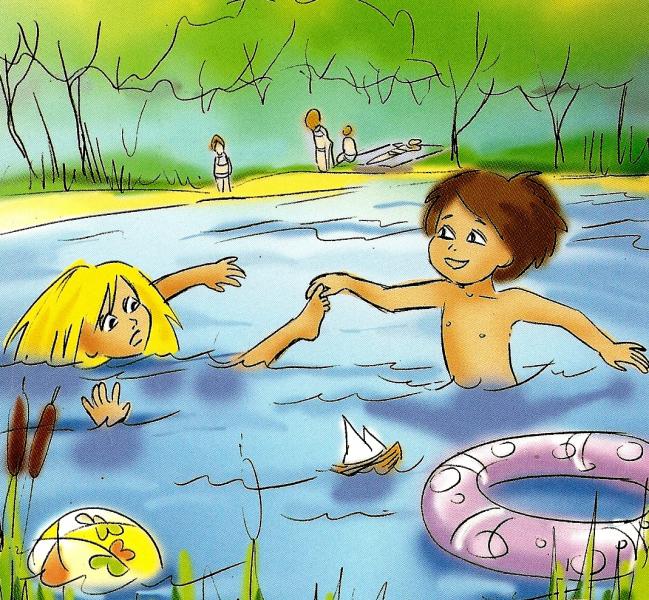 